Информатика и искусственный интеллектСписок кандидатских и докторских диссертацийМожно заказать полные текстыВернуться в рубрикатор диссертаций по экономике, правоведению и экологииhttps://право.информ2000.рф/dissertation.htm Разработка и продвижение сайтов - от визитки до интернет-магазинаСоздание корпоративных библиотек, книги и дисертацииАбдрахманов Д.В. Конституционно-правовые основы информационного общества в Российской Федерации. 2022 p22-32Абу Езза Хасан. Повышение качества отчетности при использовании бухгалтерских информационных систем. 2021 buh21-2Агамирова М.Е. Регулирование вертикальных ограничивающих соглашений в условиях развитой интернет-торговли. 2016 gr71Акопян Н.Г. Адаптивнвя система управления проектной деятельностью в строительстве на основе цифровых технологий. 2020 rr2-5Алексеев А.А. Совершенствование управления сельскохозяйственным производством в условиях его цифровизации (на примере тепличных хозяйств Новосибирской области). 2022 ag22-76Алексейчук А.А. Математическое и программное обеспечение системы дистанционного обучения на базе веб-конференций. 2017 oo12Аль-Свейти Малик А. М. Исследование и разработка моделей и методов построения инфраструктуры сетей автономного транспорта с использованием технологий Искусственного Интеллекта. 2023 tt23-19Аникьева М.А. Управление в электронной среде персонализированным обучением с учетом индивидуальных особенностей обучающегося. 2023 oo23-9Андреевский И.Л. Стратегическое планирование развития предприятий ИТ-отрасли по производству и распространению облачных программных продуктов. 2022 gg22-19Анисимова А.А. Развитие налогового администрирования в России в условиях цифровизации экономики. 2022 nalog22-3

Анурьева М.С. Сравнительный анализ подготовки специалистов в области информационных технологий в России и за рубежом. 2022 econ22-40Арбатская Е.В. Управление туристскими потоками с использованием цифровых логистических сервисов. 2020 hh2-11Асташова Т.А. Развитие профессиональных компетенций преподавателей вуза для реализации электронного обучения. 2022 oo22-1Ачкасова О.Г. Формирование сквозных цифровых компетенций студентов в экосистеме дополнительного профессионального образования вуза. 2022 inv22-7

Бабушкин В.И. Методы и средства адаптивного планирования организации бережливого цифрового производства. 2020 man2-34Бадмаева М.Х. Социально-философские проблемы и принципы применения систем искусственного интеллекта. 2023 inf23-12

Балашова А.А. Электронные носители информации и их использование в уголовно-процессуальном доказывании. 2020 u2-40Батаев И.Т. Сервисная и контрольная функция налогового администрирования в системе цифрового взаимодействия государства и экономических субъектов. 2020 nalog2-21Батталов Р.М. Управление региональными инновационными подсистемами в условиях цифровой трансформации. 2022 region22-80

Бахиркин М.В. Система поддержки принятия решений для прогнозирования времени цикла разработки программных систем. 2015 man192Бахтеев Д.В. Концептуальные основы теории криминалистического мышления и использования систем искусственного интеллекта в расследовании преступлений. 2022 ff22-56Бацких А.В. Модели оценки эффективности функционирования модифицированных подсистем управления доступом к информации в автоматизированных системах органов внутренних дел. 2022 p22-41Беляев Н.Л. Повышение точности цифрового учета круглых лесоматериалов. 2023 inf23-41Бибичев Д.В. Статистическое измерение конъюнктуры рынка информационных технологий. 2913 mar35

Бикбулатова Ю.С. Информационно-правовое регулирование отношений, формирующихся при использовании облачных вычислений (сервисно-ориентированных распределенных информационных систем). 2018 man196

Богданова Е.М. Развитие системы управления предприятием ЖКХ на основе роботизации бизнес-процессов. 2021 man21-16Болвачев М.А. Использование социальных сетей при расследовании преступлений экстремистской направленности. 2022 bb22-8Болдырев С.И. Авторские права на объекты, размещенные в сети Интернет, и их защита в Российской Федерации. 2020  a2-1Борисов И.А. Совершенствование управления здравоохранением на основе цифровой трансформации. 2023 med23-21Борок И.Г. Механизмы обеспечения экономической безопасности предприятий малого и среднего бизнеса в условиях цифровой трансформации. 2021 mm21-9
Буланова В.С. Информационно-правовое обеспечение оказания телемедицинских услуг в условиях цифровой трансформации. 2021 p21-45Бутина А.А. Финансовый анализ организаций, реализующих прикладные проекты, в контенте цифровой экономики. 2021 fin21-10Бушеленков С.Н. Разработка моделей и методов организации сетей Интернета вещей высокой плотности. 2022 kom22-1Бычкова И.И. Цифровизация банковских продуктов как основа формирования экосистемы банка. 2021 bank21-8

Вайнилович Ю.В. Повышение эффективности управления организационными процессами IT-проектов на основе эволюционного моделирования. 2022 man22-6Васильев А.В. Компьютерные технологии в современном изобразительном искусстве. Цифровая 2D-графика в системе проектного мышления. 2023 inf23-10Васильева Н.М. Правовое регулирование налогообложения электронной коммерции. 2007 Автореферат nalog33

Ватолкина Н.Ш. Развитие управления качеством услуг в условиях цифровой трансформации экономики. 2020 man2-58Ваулин А.С. Оценка экономического эффекта цифровой интеграции на промышленном предприятии. 2023 inf23-32Введенская О.Ю. Особенности предварительного и первоначального этапов расследования незаконного сбыта наркотических средств с использованием информационно-телекоммуникационных технологий. 2023 nn23-1Велос Льяно Хуан Габриэль. Разработка инфокоммуникационной системы телемедицины для Эквадора. 2023 med23-38

Вилисов В.Я. Модели, методы и алгоритмы информационно-аналитической поддержки принятия решений по распределению сил и средств при ликвидации пожаров и чрезвычайных ситуаций. 2022 man22-12Вилькен В.В. Управление региональным развитием в условиях цифровой экономики. 2019 cifrovaya-ekonomika

Волков А.Н. Исследование и разработка методов построения инфраструктуры и предоставления услуг сетей связи на основе технологий искусственного интелллекта. 2021 man21-93Вторников А.В. Управление инвестиционно-строительными проектами, реализуемыми с применением цифровых технологий на принципах государственно-частного партенрства. 2022 rr22-21Вяткин А.А. Финансовые риски в системе обеспечения экономической безопасности электронных платежных систем. 2020 fin2-26

Гаврилов А.Г. Разработка метода моделирования и средств поддержки управления развитием визуальной интегрированной среды проектирования автоматизированных систем. 2022 man22-47

Гаврилова И.А. Формирование и развитие инструментов и методов менеджмента в сфере подготовки высокотехнологичного производства. 2022 man22-60Гасанов А.Я. Гражданско-правовое регулирование оказания услуг с использованием цифровых технологий. 2022 gr22-39Галимова Е.Ю. Система поддержки принятия решений при выборе способа тестирования программных систем. 2023 inf23-3

Гвилия Н.А. Цифровая трансформация корпоративной логистики в условиях устойчивого развития. 2022 man22-32Геец К.В. Право на доменное имя и пределы его осуществления. 2023 a23-1Гимранов Р.Д. Ситуационное управление устойчивостью бизнес-процессов при цифровой трансформации предприятия (на примере нефтегазовой отрасли). 2022 ng22-55

Голятина С.М. Методика расследования хищений электронных денежных средств. 2022 ee22-12

Гриб Д.В. Уголовная ответственность за хищение, совершаемое путем использования информационных технологий, по законодательству республики Беларусь и Россиской Федерации. 2021 ee21-11

Григорьев А.В. Конституционно-правовое регулирование использования современных информационно-коммуникационных технологий при осуществлении институтов прямой демократии в России. 2020 p2-28

Григорян Г.Р. Мошенничество в сфере компьютерной информации: проблемы криминализации, законодательной регламентации и квалификации. 2021 ee21-1Громов И.А. Электронная инфраструктура государственного и муниципального управления как фактор обеспечения экономической безопасности. 2019  Автореферат mm11Гурко А.В. Правовая охрана трехмерных цифровых объектов. 2020 a2-5

Гуров Ф.Н. Информатизация современного общества: философско-методологический аспект. 2021 econ21-35Гусев А.О. Разработка концепции системы автоматизированного проектирования обуви с применением облачных технологий. 2022 man22-11Дин Шуи. Цифровая трансформация управления организациями с использованием платформенного подхода. 2023 man23-18Джафарли Вугар Фуад оглы. Формирование и развитие системы криминологической безопасности в сфере информационно-коммуникационных технологий. 2023 inf23-9

Джафарова Н.Т. Административная ответственность за правонарушения в области оборота информации. 2021 p21-39

Димитрова Л.А. Метод оценки уровня зрелости организации на основе использования интеллектуальных информационных систем. 2022 man22-79

Дмитриев А.В. Формирование и развитие цифровых экосистем транспортно-логистического обслуживания. 2022 tt22-8Дмитриев Н.И. Модели и алгоритмы компьютерного моделирования девелоперских проектов жилой недвижимости. 2020 rr2-2

Донников Е.И. Правовое регулирование создания и использования баз данных. 2021 p21-9Дороненко М.В. Формирование модели компетенций рабочей силы в цифровой экономике. 2022 per22-53

Дубгорн А.С. Метод разработки архитектуры ИТ-сервисов на основе функциональной модели организации. 2020 man2-64Дубень А.К. Правовое обеспечение информационной безопасности в системе информационного права в Российской Федерации. 2023 mm23-2

Евдокимов Е.Н. Противодействие компьютерной преступности: теория, законодательство, практика. 2022 u22-39

Евдокимова А.Б. Методы построения облачно-ориентированной информационно-технологической архитектуры малого предприятия. 2018 maloe-predpriyatie

Егоров В.Д. Методика расчета производственной программы грузовых автомобильных перевозок для цифровых сервисно-ориентированных моделей управления. 2022 tt22-43Егошин Н.С. Модели угроз нарушения безопасности информационных потоков в киберпространстве. 2021 mm21-6Елшами Мохамед Мостафа Махмуд. Управление жизненным циклом автомобильных дорог на этапе эксплуатации на основе моделей искусственных нейтронных сетей. 2022 tt22-100Ершов А.Ю. Государственное управление цифровой трансформацией национальной экономической системы. 2023 ek23-1

Ефремова О.М. Реализация полномочний следователя, направленных на получение и использование компьютерной информации при производстве следственных действий. 2021 u21-44

Жиляев А.А. Методы и средства построения 'цифровых двойников' процессов управления предприятиями на основе онтологий и мультиагентных технологий. 2021 man21-94Жук К.Д. Повышение эффективности лесозаготовок путем совершенствования информационных систем и программного обеспечения лесных машин. 2023 inf23-22

Журавлев С.С. Имитационный программно-аппаратный комплекс для тестирования АСУ ТП предприятий горнодобывающей промышленности. 2021 man21-6Жукова М.А. Формирование механизма цифровой трансформации сельского хозяйства. 2021 ag21-3Завиваев Н.С. Информационное обеспечение сельского хозяйства в условиях цифровизации экономики. 2022 ag22-25

Завьялова Д.В. Расследование преступлений в сфере компьютерной информации: отечественный и зарубежный опыт. 2022 ee22-15Закур Мухаммад. Статистический анализ и прогнозирование индикаторов развития информационных систем. 2022 inv22-6Залевская А.А. Развитие профессиональной субъектности личности в условиях цифровизации общества. 2023 inf23-37Заручникова Н.О. Организационно-экономический механизм управления интеллектуальным капиталом научно-производственной организации в условиях цифровой трансформации. 2020 per2-17
Захаров В.В. Модели и алгоритмы планирования функционирования корпоративной информационной системы на основе сервис-ориентированного подхода. 2021 man21-44

Збрищак С.Г. Развитие когнитивных технологий в управлении современными организациями. 2019 man96

Згуральская Е.Н. Повышение эффективности поиска скрытых закономерностей в базах данных применением интервальных методов на примерах в промышленности и других объектах. 2021 man21-97

Зимин А.В. Развитие теоретических основ и методов конкурентного управления жизненным циклом сервисов ИТ-провайдера. 2021 man21-79Зиновьева Е.С. Международное сотрудничество по обеспечению информационной безопасности: проблемы, субъекты, перспективы. 2017 ino106

Зиновьева Н.С. Компьютерная информация, преобразованная методами криптографии, в раскрытии и расследовании преступлений. 2021Злизина А.И. Развитие системы управления рисками обращения платежных карт. 2017 bank76 Змеев А.А. Модели и метод разграничения доступа в образовательных информационных системах на основе виртуальных машин. 2023 oo23-18Золотов С.А. Мотивация рабочих предприятий периферии цифровой экономики. 2022 per22-31

Золотухина Ю.В. Совершенствование управления процессом информационного взаимодействия организаций в условиях цифровой экономики. 2022 econ22-32Золотых Е.С. Модели оценки опасности реализации сетевых атак в автоматизированных системах органов Внутренних Дел. 2023 inf23-1Зотова Е.А. Управление человеческим капиталом высшего учебного заведения в интересах инновационного развития в условиях цифровой трансформации. 2021 oo21-19

Зуйков К.А. Управление процессом создания ценности в оранизационных IT-проектах. 2017 man153Иванова К.Г. Управление портфелем ценных бумаг на основе D-оценок Руссмана и нейросетевого моделирования. 2009 f66

Иванюк М.В. Метод автоматизированного формирования электронного паспорта в процессе изготовления изделия. 2021 man21-47Ивашкин Г.А. Повышение конкурентоспособности предприятия почтовой связи на основе управления качеством в условиях цифровизации. 2020 man2-29Ивкин Е.С. Системная автоматика для создания локальных интеллектуальных энергосистем и управления их режимами. 2021 ng21-17Изергин Д.А. Влияние каналов компрометации персональных данных пользователей мобильных устройств на основе интеллектуальных технологий. 2023 inf23-8Изотов А.В. Налоговые правоотношения в условиях цифровизации: современное состояние и перспективы развития. 2021 nalog21-8Ильина Е.А. Формирование стратегии устойчивого развития промышленных предприятий в условиях цифровой экономики. 2022 gg22-8Ильницкий А.С. Противодействие криминальной идеологии в сети Интернет. 2022 u22-96Имамгаязова Д.И. Фрейм «Киберпространство» в медиадскурсе (на материале русскоязычных СМИ). 2024 inf24-1

Ингеманссон А.Р. Принципы технологической подготовки цифровых производств на основе обеспечения стабильности механичеcкой обработки. 2022 man22-14

Камалова Г.Г. Правовое обеспечение конфиденциальности информации в условиях развития информационного общества. 2020 p2-7

Камко А.С. Предупреждение мошенничества с использованием телекоммуникационных и компьютерных систем. 2020 ee2-5Кара-оол А.Л. Оценка развития электронных средств платежа (методический аспект). 2022 fin22-7Карагодин А.О. Международная банковская деятельность в условиях цифровизации экономики. 2023 bank23-5

Карапаев О.В. Влияние цифровизации на процесс общественного воспроизводства. 2022 econ22-45

Кизим А.В. Модели и методы интеллектуальной поддержки принятия решений при управлении процессом технического обслуживания, ремонта и модернизации промышленного оборудования. 2021 man21-7

Килимова А.Д. Трансформация технологий организации производства в текстильной и легкой промышленности на основе искусственного интеллекта. 2022 man22-63Клочихин В.А. Расчетные отношения с использованием банковских платежных карт. 2020 fin2-29Клыкова С.В. Управление инновационными экосистемами на основе развития цифровых технологий. 2021 ekol21-47Конев Д.А. Криминологическая безопасность и ее обеспечение в сфере высоких технологий. 2022 u22-50Королев О.А. Автоматизированная информационно-управляющая система мониторинга чрезвычайных ситуаций на автомобильном транспорте. 2022 tt22-15Ковалев С.П. Финансово-экономическая модель системы здравоохранения при переходе к цифровому государству. 2018 fin107Колмогорцева А.А. Психологические особенности личности как предикаторы интернет-зависимости. 2021 per21-34Кольган М.В. Теория и методология формирования самовоспроизводящейся маркетинговой системы распределения в цифровой бизнес-среде. 2021 mar21-11
Кольцов А.Н. Финансовые технологии больших данных как перспективная форма развития цифровых сервисов. 2021 fin21-15Кондусов Д.В. Методика автоматизированного проектирования изделий машиностроения на основе многократного использования конструкторских знаний. 2020 man2-100

Кондюрина Ю.А. Принципы цивилистического процесса в системе электронного правосудия. 2020 p2-23

Конев Д.А. Криминологическая безопасность и ее обеспечение в сфере высоких технологий. 2022 u22-50Константинов П.Д. Влияние информационных технологий на принципы гражданского процесса (сравнительно-правовое исследование на примере России и Франции). 2022 inf22-2Корнева Е.В. Разработка механизма совершенствования оплаты труда нефтегазовых компаний в условиях цифровой экономики. 2022 per22-29Коробкова О.К. Управление развитием сферы услуг здравоохранения в условиях цифровой экономики. 2023 med23-8

Королев О.А. Автоматизированная информационно-управляющая система мониторинга чрезвычайных ситуаций на автомобильном транспорте. 2022 tt22-15

Коротовских А.Е. Управление цифровой трансформацией промышленного предприятия. 2022 man22-48Корчивой С.А. Управление развитием информационно-коммуникационной инфраструктуры инвестиционных проектов цифровой экономики. 2021 inv21-17Кот Е.А. Расследование преступлений, совершенных в сети Интернет, связанных с побуждением несовершеннолетних к суициду. 2022 u22-25Краснов А.С. Стратегии сегментирования потребителей новых товаров в условиях цифровой экономики. 2021 mar21-5Красных С.С. Развитие внешнеторговой деятельности регионов в условиях цифровизации международной торговли. 2022 region22-19Круподерова М.А. Развитие цифрового риск-ориентированного подхода к совершенствованию системы менеджмента качества организации. 2023 man23-27Кузнецов А.А. Модели многоагентного цифрового двойника корпоративной цифровой IT-платформы. 2023 inf23-38Кузнецов В.В. Влияние цифровизации платежных услуг на конкурентоспособность национальной платежной системы. 2020 fin2-17Кузнецова И.Г. Формирование и развитие человеческого капитала аграрной сферы в условиях цифровизации экономики. 2021  ag21-27Кузьменков М.Ю. Правовое регулирование трансграничного оборота цифровых активов. 2023 fin23-1Кузьмина Е.С. Повышение эффективности производства зерна на основе внедрения цифровых технологий (на материалах Новосибирской области). 2022 ag22-80

Кулагин М.А. Интеллектуальная система анализа и прогнозирования нарушений при управлении подвижным составом. 2022 tt22-67Кулик В.А. Разработка моделей и методов комплексного тестирования систем промышленного Интернета вещей. 2020 mar2-6Кунев Д.А. Противодействие перемещению преступных активов за рубеж и их возврат в Российскую Федерацию: уголовно-процессуальные аспекты. 2019 fin177Кутузов А.В. Методологические основы раскрытия и расследования преступлений экстремистской направленности с использованием информационно-телекоммуникационной сети Интернет. 2022 bb22-6Кучкарева Н.В. Оценка актуальных угроз и уязвимостей объектов критической информационной инфраструктуры с использованием технологий интеллектуального анализа текста. 2023 mm23-4Лазинина Е.В. Коммуникативные процессы в виртуальной реальности цифрового общества: социально-философский анализ 2023 inf23-36

Ламзин Р.М. Трансформация системы публичного управления в условиях цифровизации. 2020 econ2-94Левоневский Д.К. Методы и модели защиты корпоративных информационных систем от комплексных деструктивных воздействий. 2020 mm2-1Левченко Е.В. Совершенствование инструментария оценки и развития системы менеджмента качества в условиях цифровизации экономики. 2018 man141Ли Бинчжан. Организация грузовых перевозок в транспортных узлах с применением цифровых технологий (на примере порта Шанхай, КНР). 2022 tt22-92

Ложников А.Л. Разработка метода оперативного мониторинга производственных процессов в организациях оборонно-промышленного комплекса с вертикально интегрированной структурой. 2022 man22-29Лосицкий А.О. Совершенствование организации медицинской помощи пациентам с катарактой. 2023 med23-22Лощилин В.С. Правовая природа электронных денежных средств и структура правоотношений при расчетах с их использованием. 2013 fin64

Лучков И.Н. Разработка методики количественной оценки эффективности решений при подготовке производства в условиях цифровизации верфи. 2020 man2-26Львович К.И. Оптимизация цифрового управления в организационных системах на основе моделирования и оптимизации процесса адаптации персонала. 2022 per22-46

Любименко Д.А. Методический инструментарий оценки и анализа цифровых решений промышленного предприятия. 2022 man22-33Люлюченко М.В. Формирование и развитие инновационных экосистем мезоуровня в условиях цифровой экономики. 2022 inv22-31

Лян Янь. Разработка методики создания и использования электронной базы знаний для повышения эффективности процесса проектирования судов. 2022 man22-9Майер Е.С. Управление профессиональной карьерой в цифровой экономике. 2022 per22-6Макарова М.В. Обеспечение экономической безопасности компаний на основе оценки их устойчивости в условиях цифровизации. 2022 man22-7

Максимов М.А. Управление качеством разработки информационных систем на предприятиях среднего бизнеса. 2022 man22-20Малыгин И.И. Уголовно-правовое противодействие неправомерному воздействию на критическую информационную инфраструктуру. 2023 inf23-31Малышев А.А. Организация удаленных рабочих мест в условиях цифровой экономики. 2022 per22-55

Манова А.А. Развитие методов управления жилищно-коммунальным комплексом на основе информационно-коммуникационных технологий. 2021 man21-92Маркин Е.И. Методы и алгоритмы подготовки изображений лиц в масках к распознаванию в системах видеонаблюдения. 2022 ff22-44

Маркова Е.А. Уголовно-правовая характеристика хищения, совершаемого с использованием электронных средств платежа. 2022 ee22-11Мартынова Е.В. Формирование и обеспечение качества национальной системы пространственных данных. 2023 inf23-35

Медведева А.С. Коммуникация несовершеннолетних потерпевших в процессе кибергруминга. 2022 u22-69Медяник И.А. Военная безопасность современного российского общества в условиях новой информационной реальности. 2023 mm23-1Метельский А.А. Совершенствование системы банковского обслуживания на основе цифровой трансформации финансовых технологий. 2023 bank23-2Микуленков А.С. Методика оценки экономической безопасности на основе риск-ориентированной модели на предприятиях, использующих технологии искусственного интеллекта. 2022 mm22-10

Милашев В.А. Проблемы тактики поиска, фиксации и изъятия следов при неправомерном доступе к компьютерной информации. 2004 u91

Мира К.А. Установление механизма хищений чужого имущества с использованием информационных технологий. 2022 ee22-26

Митюков Е.А. Повышение надежности автоматизированных систем управления промышленными объектами путем совершенствования уровня их информационной безопасности. 2021 man21-96Мкртычян З.В. Производительность труда промышленных предприятий в цифровой экономике: методология оценки и инструменты управления. 2022 per22-10Мотовских Л.В. Автоматизированная классификация новостных интернет-текстов (на основе метода латентно-семантического анализа LSA). 2023 inf23-7Муковнин М.А. Информационное обеспечение публичного управления в условиях цифровизации. 2021 econ21-31Мурашова Н.В. Обеспечение развития сельских территорий в условиях цифровой трансформации. 2022 ag22-20

Муртазина М.Ш. Интеллектуальная поддержка принятия решений в области инженерии требований на основе отнологических моделей представления знаний. 2020 men2Мусаева А.С. Терминология искусственного интеллекта в современном русском языке: образование, структура, функционирование. 2023 inf23-40Мусин А.Р. Модели и методы принятия решений в автоматизированной торговле активами финансового рынка. 2018 f18Мустафина А.Х. История информатизации архивов Казахстана (1991 – 2020 годы). 2023 inf23-20

Мысина А.И. Международно-правовое регулирование сотрудничества государств по противодействию преступлениям в сфере информационных технологий. 2021 u21-107Назаренко М.Ю. Разработка метода количественной оценки рисков и неопределенности в прогнозе добычи и расчете потенциальных извлекаемых запасов нефти с использованием машинного обучения. 2022 ng22-8Назарчук Н.П. Модернизация механизма финансового регулирования ипотечного жилищного кредитования в условиях цифровизации экономических процессов. 2020 fin2-30Наркевич М.Ю. Развитие методологии создания системы менеджмента качества металлургического предприятия, эксплуатирующего опасные производственные объекты, на основе прикладной цифровой платформы. 2023 man23-20Нгуен Тхань Вьет. Анализ и прогнозирование технологических тенденций на основе обработки разнородных данных из открытых источников. 2022 inf22-1

Несмиянова И.О. Применение информационных технологий в производстве трассологических экспертиз. 2021 u21-94Нечай А.А. Формирование профессиональных компетенций будущего учителя информатики в области информационной безопасности в условиях цифровизации образования. 2023 inf23-16

Никифорова Т.В. Совершенствование производственной системы машиностроительного предприятия с учетом цифровой трансформации организационной структуры и кадрового обеспечения. 2022 man22-21

Никишов С.И. Формирование и развитие адаптивно-интегрированной логистики на платформе искусственного интеллекта. 2022 tt22-46Николаева М.В. Репрезентация политических субъектов в публичном онлайн-пространстве современной России. 2022 rek22-40

Николаенко В.С. Управление рисками IT-проектов в организациях. 2021 man21-64

Оконенко Р.И. «Электронные доказательства» и проблемы обеспечения прав граждан на защиту тайны личной жизни в уголовном процессе: сравнительный анализ законодательства Соединенных Штатов Америки и Российской Федерации. 2016 u108

Олейников А.А. Система поддержки принятия решений при модернизации элементов сетей передачи данных. 2021 man21-95Орлова М.М. Документационное обеспечение управления корпоративной системой электронного документооборота. 2023 man23-30Орлова Н.Н. Повышение эффективности труда научно-педагогических работников в условиях цифровой трансформации. 2022 oo22-34

Осипова В.Э. Модель управления энергетическим комплексом железнодорожного предприятия для интеллектуальной поддержки процессов принятия решений. 2022 tt22-6

Османова З.О. Механизм управления адаптивностью дейтельностью предприятий в условиях цифровизации (на примере республики Крым). 2022 man22-39Панненков А.А. Управление цифровой трансформацией при реализации инвестиционно-строительных проектов. 2020 inv2-42Пантюхин И.С. Методика и методы обеспечения аудита средств вычислительной техники для расследования компьютерных инцидентов. 2023 inf23-6Папаскуа Г.Т. Правовое регулирование применения финансовых технологий в условиях цифровизации российской экономики. 2022 fin22-20

Парамонова И.Е. Информационно-коммуникационная среда предприятия как канал продвижения услуг научно-технической библиотеки. 2020 man2-62

Паутова О.А. Автоматизация поддержки принятия решений при управлении производственными рисками на судостроительном предприятии. 2022 man22-18Пашали А.А. Научно-методическое обеспечение цифровых систем управления процессами добычи нефти. 2023 ng23-10Пашина М.А. Формирование стратегий развития предпринимательской деятельности в индустрии туризма и гостеприимства в условиях цифровой экономики. 2022 hh22-48
Пащенко И.Ю. Информация как объект публично-правового регулирования в условиях цифровизации. 2022 inv22-8Переборова Н.В. Разработка методов цифровой экономики по повышению конкурентоспособности продукции текстильной и легкой промышленности на стадии организации ее производства. 2021 econ21-20

Перетолчин А.П. Уголовная ответственность за мошенничество с использованием электронных средств платежа. 2022 ee22-16

Петров М.В. Метод интеллектуальной поддержки принятия управленческих решений в корпоративных экспертных сетях. 2022 man22-43

Пешкова А.А. Разработка методического инструментария экономической оценки потенциала цифровых решений на промышленном предприятии. 2021 man21-88Плотников А.И. Формирование организационно-управленческих инструментов повышения эффективности услуг интернет-магазинов в условиях цифровизации. 2021 mar21-4

Полищук Ю.В. Информационная технология применения квазиструктурированной информации при управлении большими производственными системами с контролем информационной энтропии. 2021 man21-60Попов А.С. Методы, математические модели и комплекс программ для выбора структуры воздушного пространства и инфраструктуры аэродрома на основе анализа эффективности использования. 2022 tt22-94

Попова А.В. Феномен Интернета как новый фактор социальной реальности. 2022 econ22-72Прохоров П.Э. Статистическое исследование развития цифровой экономики в Российской Федерации. 2023 inf23-2Пшеничный В.М. Цифровизация мировой экономики как фактор перехода к новому технологическому укладу: вызовы и возможности для российских энергетических компаний на глобальном рынке. 2022 ino22-11Рада А.О. Организационно-экономический механизм внедрения цифровых технологий на предприятиях сельского хозяйства (на материалах Кемеровской области – Кузбасса). 2020 ag2-18Раздорожный К.Е. ФИНАНСОВО-ПРАВОВОЕ РЕГУЛИРОВАНИЕ ЦИФРОВЫХ ФИНАНСОВЫХ АКТИВОВ В РОССИЙСКОЙ ФЕДЕРАЦИИ И В ЗАРУБЕЖНЫХ СТРАНАХ. 2022 fin22-6
Разина Е.И. Разработка научно-обоснованной графической информационной базы для интеллектуализации проектирования конструкций обуви. 2022 man22-52Рахманина Н.В. ФИНАНСОВЫЕ УСЛУГИ, ОКАЗЫВАЕМЫЕ ФИЗИЧЕСКИМ ЛИЦАМ В СЕТИ ИНТЕРНЕТ, КАК ВИД ПРЕДПРИНИМАТЕЛЬСКОЙ ДЕЯТЕЛЬНОСТИ. 2022 fin22-4Римша А.С. Методы и алгоритмы управления рисками информационной безопасности АСУ ТП критических инфраструктур. 2022 inf22-4

Родивилин И.П. Уголовно-правовое и криминологическое противодействие преступлениям в сфере обращения охраняемой законом информации. 2021 u21-109Родина Е.А. Противодействие криминальной виктимизации пользователей сети Интернет в киберпространстве. 2022 u22-91Романов М.С. Система управления персоналом в индустрии гостеприимства в условиях цифровизации. 2022 per22-30Романова А.А. Модели и методы оценки вероятностно-энергетических характеристик информационного взаимодействия в интернете вещей. 2022 inf22-3Романцова Т.В. Управление государственным долгом России в интересах обеспечения национальной безопасности в условиях цифровизации. 2023 fin23-6


Рубцова И.О. Модели оценки эффективности защиты информации в системах электронного документооборота специального назначения. 2019 man61

Русскевич Е.А. Дифференциация ответственности за преступления, совершаемые с использованием информационно-коммуникационных технологий, и проблемы их квалификации. 2021 u21-28Рыбаков М.Б. Модели оптимизации и оценки эффективности операционной деятельности предприятий ОПК в условиях цифровой трансформации. 2023 ev23-2Рындин Н.А. Управление процессами принятия решений в организационных системах на основе многовариантной структурной оптимизации цифровой среды. 2023 inf23-17Савенков П.А. Интеллектуальная система анализа поведенческого профиля пользователя с использованием машинного обучения. 2022 inv22-5Савенкова Д.Д. Институт юридической ответственности в системе правового обеспечения информационной безопасности в Российской Федерации. 2019 gr101

Савицкий А.В. Личностные особенности принятия рискованных решений в интерактивной цифровой среде. 2020 man2-56Садков В.С. Цифровые финансовые активы как объекты прав и их оборот. 2022 fin22-24Садыкова Ф.Э. Формирование компетенций в области программирования у обучающихся профессиональных образовательных организаций средствами интернет-сервисов. 2023 inf23-4Салахова Е.А. Формирование цифровой финансовой грамотности студентов вуза. 2023 fin23-3

Самойлов П.А. Методика разработки и внедрения комплексных решений автоматизации проектирования и производства изделий машиностроения. 2021 man21-86

Самойлова И.А. МОДЕЛИРОВАНИЕ ОЛИГОПОЛИСТИЧЕСКОЙ КОНКУРЕНЦИИ В УСЛОВИЯХ ФОРМИРОВАНИЯ ЦИФРОВЫХ ЭКОСИСТЕМ. 2022 econ22-1Сатагалиева С.М. Становление и развитие библиотечно-информационного образования в Республике Казахстан. 2023 inf23-24Сафонов В.В. СОВЕРШЕНСТВОВАНИЕ ОРГАНИЗАЦИИ ПРЕДОСТАВЛЕНИЯ МЕДИЦИНСКИХ УСЛУГ В ЦИФРОВОЙ СРЕДЕ. 2022 Автореферат hh22-6Себекин С.А. Генезис и развитие стратегий сдерживания киберугроз в США, КНР и России (1990-2014 гг.). 2020 Автореферат ino2-1

Себякин А.Г. Тактика использования знаний в области компьютерной техники в целях получения криминалистически значимой информации. 2021 u21-96

Седякин В.П. Философские и методологические аспекты информатики: теоретический анализ. 2017 econ202Сердюков С.Д. Формирование системы информационного обеспечения продвижения туристской дестинации в условиях цифровой трансформации. 2021 hh21-14

Середенко Г.С. Оценка экономической эффективности аналитических информационных систем. 2014 econ127Сидоренко Е.В. Интеллектуализация процессов управления в системе внутреннего электроснабжения АЭС на основе аппарата нейронных сетей. 2023 ng23-5Симонов А.В. Модель и механизм стратегического управления проектами в сфере информационно-коммуникационных технологий. 2022 gg22-16Синцов А.Ю. Сохранение и использование культурного наследия республики Татарстан в начале 21 века на примере культурно-познавательного туризма. 2021 hh21-63Слепушкин В.В. Формирование познавательной активности обучающихся на основе применения электронных средств обучения. 2023 oo23-7Слепцова М.В. Педагогическая концепция организации электронного обучения в вузе. 2022 oo22-12Смирнов Г.Е. Методика обоснования тестовых воздействий при анализе защищенности объекта информатизации на основе графоаналитических методов. 2023 inf23-13Смоляков А.Н. Хищение безналичных, электронных денежных средств и цифровой валюты: вопросы юридической техники и дифференциации ответственности. 2023 fin23-8
Со Хтайк. Автоматизированная система обеспечения безопасности промышленных предприятий. 2020 man2-40

Соболевская Е.Ю. Разработка информационной аналитической системы организации и управления морскими грузоперевозками в Арктике и Субарктике России на базе искусственного интеллекта. 2021 econ21-21Соколов Ю.Н. Информационные технологии и оборот цифровых данных в криминалистике: вопросы теории и практики. 2023 ff23-18Сокур А.В. Управление человеческими ресурсами в обеспечении процессов цифровой трансформации бизнеса. 2023 inf23-33Сон Л.П. Язык разговорной среды интернет-коммуникации в аспектах системного формирования. 2023 inf23-14Стаценко В.Е. Трансформация инструментов управления инновационно-ориентированной компанией в условиях цифровизации экономического пространства. 2023 inf23-34Степанова М.В. Метод и алгоритмы назначения заданий в распределенной информационной системе Интернета вещей. 2022 man22-26Субаева А.К. Технико-технологическое перевооружение сельского хозяйства в условиях цифровой трансформации. 2022 ag22-59Сулейкин А.С. Методы анализа и синтез архитектуры цифровых производственных экосистем. 2023 inf23-5Сун Янань. Концепт Образование как компонент образовательного потенциала сайтов китайских университетов (на материале русскоязычных версий). 2022 oo22-31Суханов Д.А. Педагогические условия преодоления затруднений педагогов при повышении квалификации в электронной информационно-образовательной среде. 2023 inf23-19Таранов А.И. Обеспечение конкурентоспособности строительных организаций в условиях цифровой трансформации экономики. 2022 rr22-18Тедорадзе Т.Г. Педагогическое сопровождение самостоятельной работы студентов в условиях цифровой образовательной среды. 2023 inf23-39Тезадова Д.А. Сетевые ресурсы развития социальной политики в современной России. 2023 inf23-18Темников А.О. Информационный подход к цифровой трансформации промышленного холдинга: механизм распределения ресурсов. 2023 inf23-15 

Теплоухов С.В. Методика идентификации и учета неопределенности исходной информации в ситуационных центрах. 2021 man21-31

Терентьева Л.В. Судебная юрисдикция по трансграничным частноправовым спорам в киберпространстве. 2021 Автореферат p21-48Титков И.А. Цифровая трансформация бизнес-моделей производства и экспорта сжиженного газа. 2022 ng22-42Токолов А.В. Правовое регулирование информационных отношений в сфере оборота цифровых финансовых активов. 2022 fin22-25Тонких И.И. Совершенствование инструментов внутрифирменного планирования предприятий ОПК в условиях цифровой экономики. 2022 man22-27
Топилина Т.А. Доступ к правосудию в уголовном судопроизводстве в условиях развития цифровых технологий. 2022 u22-29

Троян Н.А. Информационно-правовое обеспечение развития национальной системы правовой информации. 2021 p21-37

Трушин А.В. Методы и алгоритмы дистанционного обнаружения мест авиационных происшествий и идентификации объектов их последствий. 2022 tt22-13

Трушин И.С. Совершенствование информационных технологий как фактор повышения конкурентоспособности фирм. 2015 man123Турунова М.Н. Противодействие влиянию сети «Интернет» на преступное поведение несовершеннолетних. 2023 inf23-11 Турышев А.Ю. Методологические основы мониторинга ресурсов дикорастущих лекарственных растений Среднего Урала с использованием информационных технологий. 2023 ag23-5

Тушавин В.А. Методология управления качеством процессов информационного обеспечения наукоемкого производства. 2020 man2-61Ударцева О.М. ВЕБ-аналитические инструменты в управлении библиотечным сайтом. 2022 man22-17Уланова Е.С. Эффективная национальная платежная система в условиях развития цифровой экономики. 2022 fin22-17Усов Е.Г. Уголовная ответственность за незаконный оборот специальных технических средств, предназначенных для негласного получения информации. 2020 nn2-3Устинова А.В. Гражданско-правовая охрана интернет-вещания: сравнительно-правовое исследование. 2023 a23-4Устюжанина Д.А. Интернет как сфера социального творчества: социально-философский анализ. 2022 econ22-41

Учайкин Р.А. Методика поддержки принятия решений при управлении комплексом средств вычислительной техники научно-производственного предприятия на основе гетерогенных системных моделей. 2022 man22-23Факова М.О. Использование информационных технологий для кластерной диффференциации обучения студентов в системе трансграничного образования. 2023 oo23-35Фечина А.О. Развитие рынка телемедицинских услуг в условиях цифровизации здравоохранения. 2022 med22-2Филатова М.В. Формирование и развитие сетевой структуры промышленного комплекса в условиях цифровой экономики. 2020 man2-25Хейчиева Б.И. Стратегический контроль в системе публичного управления территориями в условиях развития инструментов электронного администрирования. 2020 region2-6Хоровинникова Е.Г. Функциональный подход к управлению трудовой деятельностью персонала в условиях цифровизации. 2021 per21-88Хохлова А.П. Феномен отчуждения в цифровом информационном пространстве общества потребления. 2024 inf24-2

Храмов М.Ю. Разработка моделей оценки эффективности управления цифровым сервисом. 2018 man133Худов А.М. Методы и инструменты управления цифровой трансформацией  региона. 2023 region23-19Хуснетдинов Р.Е. Налогообложние реализации услуг в сфере электронной предпринимательской деятельности. 2014 nalogi-uslugi

Чалуб Халид З Чалуб. Математическое моделирование проблем транспортной логистики. 2020 tt2-18

Черватюк В.Д. Модель и алгоритмы хранилища данных электронного архива технической документации и электронного документооборота научно-производственной организации. 2020 men3

Черемисинова М.Е. Правовой статус субъектов в сети Интернет. 2020 p2-15Черкасов В.С. Правовое регулирование применения электронных средств доказывания на досудебных стадиях. 2022 ff22-23Черников Р.С. Модели и алгоритмы оценки работоспособности телекоммуникационной сети централизированной охраны объектов. 2023 inf23-21Чернышева Л.А. Цифровая трансформация соседских городских сообществ (на примере Санкт-Петербурга). 2022 region22-23Чернякова М.М. Научные основы государственного регулирования молочного скотоводства в условиях цифровизации. 2021 ag21-22

Чеховская С.А. Правовые проблемы применения информационных технологий в предпринимательской деятельности. 2000 Автореферат econ101Шагидуллин А.Р. Методы и средства систем экологического мониторинга качества атмосферного воздуха высокоурбанизированных территорий на основе сквозных цифровых технологий. 2023 ekol23-10

Шакирьянова Ю.П. Трехмерное моделирование в судебной медицине: визуализация, идентификация, реконструкция. 2021 u21-63Шальнев О.Г. Управление устойчивым инновационным развитием предприятий строительного комплекса в условиях цифровой экономики. 2022 rr22-6

Шамрай Ф.А. Обеспечение конкурентоспособности судостроительных предприятий с примененнием цифровых технологий. 2022 tt22-64Шамсутдинов Р.Р. Интеллектуальная система мониторинга информационной безопасности промышленного интернета вещей с использованием механизмов искусственных иммунных систем. 2023 inf23-23

Шаталкин И.А. Трансакционные издержки фирмы: влияние информационных технологий. 2014 man150Шахбазян М.Г. Гражданско-правовое регулирование интернет-платежей в Российской Федерации. 2020 fin2-22

Шевченко Е.С. Тактика производства следственных действий при расследовании киберпреступлений. 2016 ee16Шейнина М.А. Совершенствование продвижения в сети Интернет на основе персонализации баннерной рекламы. 2021 rek21-5

Шиков П.А. Разработка концепции повышения эффективности функционирования предприятий легкой промышленности на основе создания информационных систем мониторинга производственных процессов. 2022 man22-66Широбокова М.А. Совершенствование моделей оценки банковских рисков кредитования с применением технологий искусственного интелллекта. 2022 bank22-22

Шкаберина Г.Ш. Модели и алгоритмы автоматической классификации продукции. 2021 man21-12

Шульгин Е.П. Правовые и организационные основы деятельности органов досудебного расследования МВД республики Казахстан, осуществляющих производство в электронном формате. 2021 p21-21

Щербович А.А. Конституционные гарантии свободы слова и права доступа к информации в сети Интернет. 2013 p45

Щитова А.А. Правовое регулирование информационных отношений по использованию систем искусственного интеллекта. 2022 p22-24Щурова А.С. Незаконный оборот наркотических средств и их аналогов с использованием компьютерных технологий (сети Интернет): уголовно-правовое и криминологическое исследование. 2017 nn8

Юркевич М.А. Применение судом видеотехнологий в уголовном судопроизводстве. 2021 u21-113

Юрцев Е.С. Разработка моделей и методов организации цифрового производства изделий ракетно-космической техники. 2022 man22-49Юсеф Рагид. Развитие электронных банковских услуг и их оценка соответствия потребностям национальной экономики. 2023 bank23-4Яковлева М.А. Развитие системы валютного регулирования и валютного контроля России в условиях цифровой экономики. 2021 fin21-21Ялгарова Ю.В. Методы и алгоритмы выбора программной архитектуры систем интернета вещей. 2020 mar2-2Яхтин В.А. Устойчивое сбалансированное развитие региональных социально-экономических систем в условиях цифровой трансформации. 2022 region22-54Можно заказать полные текстыВернуться в рубрикатор диссертаций по экономике, правоведению и экологииhttps://право.информ2000.рф/dissertation.htm Разработка и продвижение сайтов - от визитки до интернет-магазинаСоздание корпоративных библиотек, книги и дисертацииСТУДЕНЧЕСКИЕ и АСПИРАНТСКИЕ РАБОТЫ на ЗАКАЗ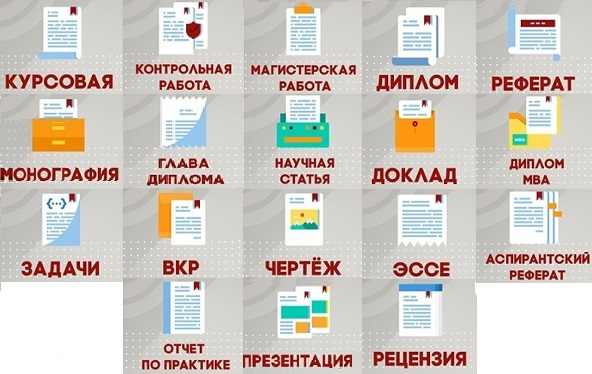 